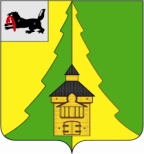 Российская Федерация	Иркутская  область		Нижнеилимский   муниципальный  район	АДМИНИСТРАЦИЯ	____________________________________________________________________	ПОСТАНОВЛЕНИЕОт«_02_»_04_2019 года №_337_г.Железногорск-Илимский«О внесении изменений в Постановление администрацииНижнеилимского муниципального района от 20.02.2018г.№ 139 «Об утверждении ПримерногоПоложенияоб оплатетруда работников муниципальных учреждений культурынаходящихся в ведении муниципального образования «Нижнеилимский район»В целях исполнения Указа Президента РФ от 07 мая 2012 года № 597 «О мероприятиях по реализации государственной социальной политики», в соответствии со статьей 144 Трудового Кодекса Российской Федерации, Федерального Закона от 29.12.2012г. № 273 – ФЗ «Об образовании в Российской Федерации»,Программой поэтапного совершенствования системы оплаты труда в государственных (муниципальных) учреждениях на 2012 – 2018 годы, утвержденной распоряжением Правительства Российской Федерации от 26.11.2012г. № 2190-р, Решением Думы Нижнеилимского муниципального района от 31.03.2011 г. № 78 «Об утверждении «Примерного  Положения о  системе оплаты труда работников муниципальных учреждений, находящихся в ведении муниципального образования «Нижнеилимский район», в соответствии с Бюджетным Кодексом Российской Федерации и руководствуясь Уставом муниципального образования «Нижнеилимский район», администрация Нижнеилимского муниципального районаПОСТАНОВЛЯЕТ:Внести следующие изменения в Постановление администрации Нижнеилимского муниципального района от 20.02.2018г. № 139 «Об утверждении Примерного Положения об оплате труда работников муниципальных учреждений культуры находящихся в ведении муниципального образования «Нижнеилимский район»:1.1 п.7.4,  главы 7. «Иные вопросы оплаты труда»  читать в следующей редакции: «Работникам учреждений культуры и дополнительного образования Нижнеилимского муниципального района при уходе в ежегодный основной оплачиваемый отпуск предоставляется единовременная выплата.         7.4.1 Единовременная выплата работникам учреждения культурыи дополнительного образования, за исключениемпреподавателей учреждения дополнительного образования детей, устанавливается в размере 1 должностного оклада, установленного работнику на день выплаты, с учетом районного коэффициента и процентной надбавки к заработной плате за работу в районах, приравненных к районам Крайнего Севера, в пределах утвержденного фонда оплаты труда учреждения.7.4.2. Единовременная выплатапреподавателям учреждения дополнительного образования детей устанавливается в размере 1,5 должностного оклада, установленного работнику на день выплаты, с учетом районного коэффициента и процентной надбавки к заработной плате за работу в районах, приравненных к районам Крайнего Севера, в пределах утвержденного фонда оплаты труда учреждения.Работнику учреждения, принятому на работу в течение года, единовременная выплата выплачивается пропорционально отработанному времени.Работникам учреждения, уволенным в течение календарного года (не отработавшим полного календарного года) и не использовавшим ежегодный оплачиваемый отпуск, выплата производится пропорционально отработанному времени.2. РуководителюМБУДО «ДШИ» внести и утвердить изменения в  положение об оплате труда с учетом Примерного положения об оплате труда, утвержденного в п.1 настоящего Постановления.Действие настоящего постановления распространяется на правоотношения, возникшие с 01.04.2019 года.Настоящее Постановление опубликовать в периодическом печатном издании «Вестник Думы и администрации Нижнеилимского муниципального района», разместить на официальном информационном сайте МО «Нижнеилимский район».Контроль  за  исполнением  данного  постановления оставляю за собой.И.о мэр района 							Г.П.КозакРассылка: в дело-2, ОСЭР, ОКСДМ,МКУ «Сервисцентр»,МБУДО «ДШИ».О.А.Сутягина 3-08-61ЛИСТ СОГЛАСОВАНИЯ СОГЛАСОВАНО: 7.Заместитель мэра по вопросам экономики и финансам ____________________________________________________________________________________________________________________________________________________________________________________________________________Заместитель  мэра по жилищной политике, энергетике, транспорту и связи____________________________________________________________________________________________________________________________________________________________________________________________________________ Заместитель мэра по социальной политике____________________________________________________________________________________________________________________________________________________________________________________________________________6. Юридический  отдел____________________________________________________________________________________________________________________________________________________________________________________________________________5. Финансовое  управление____________________________________________________________________________________________________________________________________________________________________________________________________________4.Отдел организационной работы и социальной политики________________________________________________________________________________________________________________________________________________________________________________________________________________________________________________________________________________3.Руководители заинтересованных органов и должностные лица________________________________________________________________________________________________________________________________________________________________________________________________________________________________________________________________________________2. Руководители отдела, управления, подготовившего проект документа ________________________________________________________________________________________________________________________________________________________________________________________________________________________________________________________________________________1. Подготовил исполнитель (Ф.И.О., подпись, дата)____________________________________________________________________________________________________________________________________________________________________________________________________________